PROYECTO : EL HOSPITAL	_ 	_ TEMPORALIZACIÓN: 8 de marzo al 30 de abril	_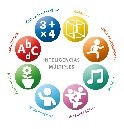 OBJETIVOSCONTENIDOSCONTENIDOSACTIVIDADMOTIVADORA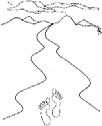 CONOCIMIENTO DE SÍ MISMO Y AUTONOMÍA PERSONAL:•	Iniciarse en el conocimiento del propio cuerpo.•	Construir una imagen positiva de sí mismo.•	Adquirir paulatinamente hábitos que permitan mantener el cuerpo sano.•	Adquirir coordinación (óculo-manual) y control del propio cuerpo.•	Tomar conciencia de las diferencias con los demás compañeros.•	Aceptar su imagen y la de sus iguales.•	Participar de las actividades realizadas en el aula y en el recreo, respetando y cuidando del propio cuerpo y el de los demás.•	Reconocer las diferentes partes del cuerpo.•	Descubrir los órganos de los sentidos.•	Reconocer e identificar las diversas sensaciones que se perciben a través de los sentidos.•	Conversar sobre el sistema respiratorio, digestivo, circulatorio y su función, identificando alguno de sus elementos más característicos (pulmones, estómago, tubo digestivo, hígado, corazón, venas, arterias,…) e identificarlos.•	Conocer hábitos saludables de salud e higiene bucodental.•	Iniciarse en hábitos de alimentación saludables.•	Descubrir las posibilidades sensitivas y expresivas del propio cuerpo.CONOCIMIENTO DEL ENTORNO:•	Iniciarse en el conocimiento del propio cuerpo.•	Construir una imagen positiva de sí mismo.•	Adquirir paulatinamente hábitos que permitan mantener el cuerpo sano.•	Adquirir coordinación (óculo-manual) y control del propio cuerpo.•	Tomar conciencia de las diferencias con los demás compañeros.•	Aceptar su imagen y la de sus iguales.•	Participar de las actividades realizadas en el aula y en el recreo, respetando y cuidando del propio cuerpo y el de los demás.•	Reconocer las diferentes partes del cuerpo.•	Descubrir los órganos de los sentidos.•	Reconocer e identificar las diversas sensaciones que se perciben a través de los sentidos.•	Conversar sobre el sistema respiratorio, digestivo, circulatorio y su función, identificando alguno de sus elementos más característicos (pulmones, estómago, tubo digestivo, hígado, corazón, venas, arterias,…) e identificarlos.•	Conocer hábitos saludables de salud e higiene bucodental.•	Iniciarse en hábitos de alimentación saludables.•	Descubrir las posibilidades sensitivas y expresivas del propio cuerpo.LENGUAJES: COMUNICACIÓN Y REPRESENTACIÓN:	•Iniciarse en el conocimiento del propio cuerpo.•	Construir una imagen positiva de sí mismo.•	Adquirir paulatinamente hábitos que permitan mantener el cuerpo sano.•	Adquirir coordinación (óculo-manual) y control del propio cuerpo.•	Tomar conciencia de las diferencias con los demás compañeros.•	Aceptar su imagen y la de sus iguales.•	Participar de las actividades realizadas en el aula y en el recreo, respetando y cuidando del propio cuerpo y el de los demás.•	Reconocer las diferentes partes del cuerpo.•	Descubrir los órganos de los sentidos.•	Reconocer e identificar las diversas sensaciones que se perciben a través de los sentidos.•	Conversar sobre el sistema respiratorio, digestivo, circulatorio y su función, identificando alguno de sus elementos más característicos (pulmones, estómago, tubo digestivo, hígado, corazón, venas, arterias,…) e identificarlos.•	Conocer hábitos saludables de salud e higiene bucodental.•	Iniciarse en hábitos de alimentación saludables.•	Descubrir las posibilidades sensitivas y expresivas del propio cuerpo.S: Conocimiento de sí mismo y Autonomía Personal•	Iniciarse en el conocimiento del propio cuerpo.•	Construir una imagen positiva de sí mismo.•	Adquirir paulatinamente hábitos que permitan mantener el cuerpo sano.•	Adquirir coordinación (óculo-manual) y control del propio cuerpo.•	Tomar conciencia de las diferencias con los demás compañeros.•	Aceptar su imagen y la de sus iguales.•	Participar de las actividades realizadas en el aula y en el recreo, respetando y cuidando del propio cuerpo y el de los demás.•	Reconocer las diferentes partes del cuerpo.•	Descubrir los órganos de los sentidos.•	Reconocer e identificar las diversas sensaciones que se perciben a través de los sentidos.•	Conversar sobre el sistema respiratorio, digestivo, circulatorio y su función, identificando alguno de sus elementos más característicos (pulmones, estómago, tubo digestivo, hígado, corazón, venas, arterias,…) e identificarlos.•	Conocer hábitos saludables de salud e higiene bucodental.•	Iniciarse en hábitos de alimentación saludables.•	Descubrir las posibilidades sensitivas y expresivas del propio cuerpo.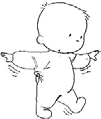 Conocimiento de sí mismo y Autonomía Personal•	Iniciarse en el conocimiento del propio cuerpo.•	Construir una imagen positiva de sí mismo.•	Adquirir paulatinamente hábitos que permitan mantener el cuerpo sano.•	Adquirir coordinación (óculo-manual) y control del propio cuerpo.•	Tomar conciencia de las diferencias con los demás compañeros.•	Aceptar su imagen y la de sus iguales.•	Participar de las actividades realizadas en el aula y en el recreo, respetando y cuidando del propio cuerpo y el de los demás.•	Reconocer las diferentes partes del cuerpo.•	Descubrir los órganos de los sentidos.•	Reconocer e identificar las diversas sensaciones que se perciben a través de los sentidos.•	Conversar sobre el sistema respiratorio, digestivo, circulatorio y su función, identificando alguno de sus elementos más característicos (pulmones, estómago, tubo digestivo, hígado, corazón, venas, arterias,…) e identificarlos.•	Conocer hábitos saludables de salud e higiene bucodental.•	Iniciarse en hábitos de alimentación saludables.•	Descubrir las posibilidades sensitivas y expresivas del propio cuerpo.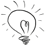 Llega al hall de infantil, un pen drive colgado en un esqueleto. Hay un pen para cada clase de infantil. En el pen hay un video en el que “huesitos” nos pide ayuda para recordar el nombre de sus huesos, que los ha olvidado.CONOCIMIENTO DE SÍ MISMO Y AUTONOMÍA PERSONAL:•	Iniciarse en el conocimiento del propio cuerpo.•	Construir una imagen positiva de sí mismo.•	Adquirir paulatinamente hábitos que permitan mantener el cuerpo sano.•	Adquirir coordinación (óculo-manual) y control del propio cuerpo.•	Tomar conciencia de las diferencias con los demás compañeros.•	Aceptar su imagen y la de sus iguales.•	Participar de las actividades realizadas en el aula y en el recreo, respetando y cuidando del propio cuerpo y el de los demás.•	Reconocer las diferentes partes del cuerpo.•	Descubrir los órganos de los sentidos.•	Reconocer e identificar las diversas sensaciones que se perciben a través de los sentidos.•	Conversar sobre el sistema respiratorio, digestivo, circulatorio y su función, identificando alguno de sus elementos más característicos (pulmones, estómago, tubo digestivo, hígado, corazón, venas, arterias,…) e identificarlos.•	Conocer hábitos saludables de salud e higiene bucodental.•	Iniciarse en hábitos de alimentación saludables.•	Descubrir las posibilidades sensitivas y expresivas del propio cuerpo.CONOCIMIENTO DEL ENTORNO:•	Iniciarse en el conocimiento del propio cuerpo.•	Construir una imagen positiva de sí mismo.•	Adquirir paulatinamente hábitos que permitan mantener el cuerpo sano.•	Adquirir coordinación (óculo-manual) y control del propio cuerpo.•	Tomar conciencia de las diferencias con los demás compañeros.•	Aceptar su imagen y la de sus iguales.•	Participar de las actividades realizadas en el aula y en el recreo, respetando y cuidando del propio cuerpo y el de los demás.•	Reconocer las diferentes partes del cuerpo.•	Descubrir los órganos de los sentidos.•	Reconocer e identificar las diversas sensaciones que se perciben a través de los sentidos.•	Conversar sobre el sistema respiratorio, digestivo, circulatorio y su función, identificando alguno de sus elementos más característicos (pulmones, estómago, tubo digestivo, hígado, corazón, venas, arterias,…) e identificarlos.•	Conocer hábitos saludables de salud e higiene bucodental.•	Iniciarse en hábitos de alimentación saludables.•	Descubrir las posibilidades sensitivas y expresivas del propio cuerpo.LENGUAJES: COMUNICACIÓN Y REPRESENTACIÓN:	•Iniciarse en el conocimiento del propio cuerpo.•	Construir una imagen positiva de sí mismo.•	Adquirir paulatinamente hábitos que permitan mantener el cuerpo sano.•	Adquirir coordinación (óculo-manual) y control del propio cuerpo.•	Tomar conciencia de las diferencias con los demás compañeros.•	Aceptar su imagen y la de sus iguales.•	Participar de las actividades realizadas en el aula y en el recreo, respetando y cuidando del propio cuerpo y el de los demás.•	Reconocer las diferentes partes del cuerpo.•	Descubrir los órganos de los sentidos.•	Reconocer e identificar las diversas sensaciones que se perciben a través de los sentidos.•	Conversar sobre el sistema respiratorio, digestivo, circulatorio y su función, identificando alguno de sus elementos más característicos (pulmones, estómago, tubo digestivo, hígado, corazón, venas, arterias,…) e identificarlos.•	Conocer hábitos saludables de salud e higiene bucodental.•	Iniciarse en hábitos de alimentación saludables.•	Descubrir las posibilidades sensitivas y expresivas del propio cuerpo.S: Conocimiento del Entornoo	Los sentidos.o	Distintas acciones corporales: saltar, correr,…o	Profesionales de la salud: Médico, dentista, enfermero, pediatra,…o	Instrumentos: Radiografías, fonendoscopio, jeringuillas,…o	Centro de salud, hospital.o	Realización de la cantidad y grafía de los números cardinaleso	Nociones espacio-temporaleso	Cualidades de los objetos o	Círculo, cuadrado, triángulo, rectángulo, rombo, óvalo….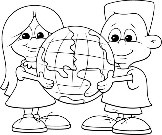 Conocimiento del Entornoo	Los sentidos.o	Distintas acciones corporales: saltar, correr,…o	Profesionales de la salud: Médico, dentista, enfermero, pediatra,…o	Instrumentos: Radiografías, fonendoscopio, jeringuillas,…o	Centro de salud, hospital.o	Realización de la cantidad y grafía de los números cardinaleso	Nociones espacio-temporaleso	Cualidades de los objetos o	Círculo, cuadrado, triángulo, rectángulo, rombo, óvalo….RECURSOS:•	Documentación a aportada por las familias.•	Documentación a través de los medios disponibles en el centro: internet.•	Visita de Expertos: Óptica, enfermera, dentista, 112 y ambulancia.•	Talleres:Maletines de médicos, batas, fonendoscopio, los sentidos.•	Rincón del Proyecto.CONOCIMIENTO DE SÍ MISMO Y AUTONOMÍA PERSONAL:•	Iniciarse en el conocimiento del propio cuerpo.•	Construir una imagen positiva de sí mismo.•	Adquirir paulatinamente hábitos que permitan mantener el cuerpo sano.•	Adquirir coordinación (óculo-manual) y control del propio cuerpo.•	Tomar conciencia de las diferencias con los demás compañeros.•	Aceptar su imagen y la de sus iguales.•	Participar de las actividades realizadas en el aula y en el recreo, respetando y cuidando del propio cuerpo y el de los demás.•	Reconocer las diferentes partes del cuerpo.•	Descubrir los órganos de los sentidos.•	Reconocer e identificar las diversas sensaciones que se perciben a través de los sentidos.•	Conversar sobre el sistema respiratorio, digestivo, circulatorio y su función, identificando alguno de sus elementos más característicos (pulmones, estómago, tubo digestivo, hígado, corazón, venas, arterias,…) e identificarlos.•	Conocer hábitos saludables de salud e higiene bucodental.•	Iniciarse en hábitos de alimentación saludables.•	Descubrir las posibilidades sensitivas y expresivas del propio cuerpo.CONOCIMIENTO DEL ENTORNO:•	Iniciarse en el conocimiento del propio cuerpo.•	Construir una imagen positiva de sí mismo.•	Adquirir paulatinamente hábitos que permitan mantener el cuerpo sano.•	Adquirir coordinación (óculo-manual) y control del propio cuerpo.•	Tomar conciencia de las diferencias con los demás compañeros.•	Aceptar su imagen y la de sus iguales.•	Participar de las actividades realizadas en el aula y en el recreo, respetando y cuidando del propio cuerpo y el de los demás.•	Reconocer las diferentes partes del cuerpo.•	Descubrir los órganos de los sentidos.•	Reconocer e identificar las diversas sensaciones que se perciben a través de los sentidos.•	Conversar sobre el sistema respiratorio, digestivo, circulatorio y su función, identificando alguno de sus elementos más característicos (pulmones, estómago, tubo digestivo, hígado, corazón, venas, arterias,…) e identificarlos.•	Conocer hábitos saludables de salud e higiene bucodental.•	Iniciarse en hábitos de alimentación saludables.•	Descubrir las posibilidades sensitivas y expresivas del propio cuerpo.LENGUAJES: COMUNICACIÓN Y REPRESENTACIÓN:	•Iniciarse en el conocimiento del propio cuerpo.•	Construir una imagen positiva de sí mismo.•	Adquirir paulatinamente hábitos que permitan mantener el cuerpo sano.•	Adquirir coordinación (óculo-manual) y control del propio cuerpo.•	Tomar conciencia de las diferencias con los demás compañeros.•	Aceptar su imagen y la de sus iguales.•	Participar de las actividades realizadas en el aula y en el recreo, respetando y cuidando del propio cuerpo y el de los demás.•	Reconocer las diferentes partes del cuerpo.•	Descubrir los órganos de los sentidos.•	Reconocer e identificar las diversas sensaciones que se perciben a través de los sentidos.•	Conversar sobre el sistema respiratorio, digestivo, circulatorio y su función, identificando alguno de sus elementos más característicos (pulmones, estómago, tubo digestivo, hígado, corazón, venas, arterias,…) e identificarlos.•	Conocer hábitos saludables de salud e higiene bucodental.•	Iniciarse en hábitos de alimentación saludables.•	Descubrir las posibilidades sensitivas y expresivas del propio cuerpo.S: Lenguajes: comunicación y representacióno	Los sentidos.o	Distintas acciones corporales: saltar, correr,…o	Profesionales de la salud: Médico, dentista, enfermero, pediatra,…o	Instrumentos: Radiografías, fonendoscopio, jeringuillas,…o	Centro de salud, hospital.o	Realización de la cantidad y grafía de los números cardinaleso	Nociones espacio-temporaleso	Cualidades de los objetos o	Círculo, cuadrado, triángulo, rectángulo, rombo, óvalo….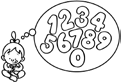 Lenguajes: comunicación y representacióno	Los sentidos.o	Distintas acciones corporales: saltar, correr,…o	Profesionales de la salud: Médico, dentista, enfermero, pediatra,…o	Instrumentos: Radiografías, fonendoscopio, jeringuillas,…o	Centro de salud, hospital.o	Realización de la cantidad y grafía de los números cardinaleso	Nociones espacio-temporaleso	Cualidades de los objetos o	Círculo, cuadrado, triángulo, rectángulo, rombo, óvalo….RETO:El centro al completo se convierte en un hospital por un día, son sus diferentes especialidades.	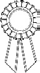 EFEMÉRIDES:8  de marzo. Día internacional de la mujer trabajadoraEFEMÉRIDES:8  de marzo. Día internacional de la mujer trabajadoraSALIDAS: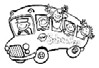 SALIDAS:SECUENCIAS DIDÁCTICASINTELIGENCIA LINGÜÍSTICA:-	Escribimos cartas a las familias para pedir información. -	Escribimos nuestras ideas previas, necesidades, problemas, planes, en un mural colectivo.-	Anotamos los responsables de cada tarea.-	Escribimos los resultados de nuestras investigaciones en diferentes soportes: diarios colectivos, fichas individuales, mapas conceptuales.-	Buscamos información en todo tipo de textos escritos: revistas, poemas, biografías, cuentos, libros.-	Exponemos oralmente nuestras ideas antes de tomar nota de ellas.-	Escuchamos lo que nos lee la seño o los amigos mayores, en enciclopedias, libros y revistas…-	Escuchamos lo que nos explica nuestra visita de experto.-	Leemos (o hago como que leo) textos que contienen informaciones importantes para nosotros.-	Escribimos lo que investigamos en casa y lo usamos de soporte para contarlo después en la asamblea.-	Aprendemos una poesía relacionada con el cuerpo humano.-	Dialogamos en las asambleas sobre emociones, sensaciones, expectativas, planes…-	Escuchamos la canción “Los huesos del cuerpo”.INTELIGENCIA CORPORAL CINESTÉSICA-	Manipulamos los útiles del maletín del médico.-	Experimentamos con las audiciones musicales.-	Acompañamos con gestos canciones y poesías.-	Manipulamos utensilios como fonendoscopio, gasas, tiritas, radiografíasINTELIGENCIA MUSICAL-	Buscamos diferentes sonidos del entorno, para ser reconocidos por el sentido del oído.-	Dibujamos lo que nos sugiere la escucha en silencio de diferentes audiciones musicales. -	Escuchamos  diferentes audiciones que favorecen el desarrollo cognitivo y cerebral del alumno/a.INTELIGENCIA ESPACIAL-	Dibujamos situaciones sugeridas en relación con nuestras emociones.-	Realizamos un mural señalando la silueta del niño/a más alto/a, con el niño más bajo/a. -	Buscamos en  la sala de ordenadores vídeo de bebés en 3 D.INTELIGENCIA LÓGICO-MATEMÁTICA-	Usamos la serie numérica para contar: cuántos días faltan para la visita de experto, para la visita de la enfermera, la oftalmóloga y los días para la exposición del reto final..-	Estimamos el tiempo en función de la rutina cotidiana.-	Utilizamos los ordinales para organizar la actividad del día, o para ordenar correctamente imágenes de sucesos acaecidos en el tiempo.-	Resolvemos situaciones que impliquen operaciones sencillas, tales como añadir o quitar.-	Formulamos hipótesis relativas a acciones y validamos sus consecuencias.-	Enunciamos conclusiones y categorizamos sobre un conjunto de informaciones recibidas.-	Hacemos listas para no olvidar los elementos de una acción.-	Señalamos el peso de los alumnos/as.-	Comparamos el número de pie de los compañeros/as.-	Contamos los huesos en las radiografías-	Contamos el número de dientes de un niño/a.INTELIGENCIA INTRA-INTERPERSONAL-	Acariciamos a nuestros amigos en la relajación y hacemos que se sientan bien.-	Decidimos entre todos en asamblea cuestiones importantes sobre nuestro trabajo: qué queremos aprender, qué necesitamos, quién lo aporta, responsables de cada tema, organización en el tiempo…-	Recibimos con entusiasmo la visita de experto.-	Realizamos actividades colectivas: murales, mapas conceptuales… sin enfadarnos, cediéndonos el puesto, aportando ideas y voluntades.-	Buscamos y exploramos nuestras propias fuentes de información.-	Cuando hay un conflicto en clase, organizamos alguna estrategia para resolverlo en paz.-	Compartimos todo lo que traemos a clase sobre el cuerpo humano: libros, imágenes…-	Distribuimos papeles en las dramatizaciones, responsabilidades, turnos…-	Decidimos cada día a qué vamos a jugar, con quiénes y por qué. Nos apuntamos en una lista para organizarnos.-	Reconocemos y aceptamos nuestros errores cuando la seño nos pone en situación de validar nuestro trabajo.-	Compartimos con nuestros compañeros/as  las distintas sensaciones que sentimos a través de los sentidos.-	Realizamos un taller de relajación para comprobar el trabajo de los pulmones (cuento de los Tres Cerditos)EVALUACIÓNEVALUACIÓNEVALUACIÓN¿Qué he aprendido?Se inicia en el conocimiento del propio cuerpo.Construye una imagen positiva de sí mismo.Adquiere paulatinamente hábitos que permitan mantener el cuerpo sano.Adquiere coordinación (óculo-manual) y control del propio cuerpo.Toma conciencia de las diferencias con los demás compañeros.Acepta su imagen y la de sus iguales.Participa de las actividades realizadas en el aula y en el recreo, respetando y cuidando del propio cuerpo y el de los demás.Reconoce las diferentes partes del cuerpo.Descubre los órganos de los sentidos.Reconoce e identifica las diversas sensaciones que se perciben a través de los sentidos.Conversa sobre el sistema respiratorio, digestivo, circulatorio y su función, identificando alguno de sus elementos más característicos (pulmones, estómago, tubo digestivo, hígado, corazón, venas, arterias,…) e identificarlos.Conoce hábitos saludables de salud e higiene bucodental.Se inicia en hábitos de alimentación saludables.Descubre las posibilidades sensitivas y expresivas del propio cuerpo.Conoce el funcionamiento y localización de los sentidos.Identifica las acciones de las partes del cuerpo.Conoce los profesionales relacionados con la salud del propio cuerpo.Conoce los diferentes instrumentos utilizados por los profesionales de la salud.Conoce los diferentes servicios sanitarios del entorno próximo.Reconoce y realiza la grafía de los números.Discrimina nociones espacio-temporales básicas.Discrimina las cualidades físicas de los objetos (colores, tamaños, formas).Discrimina las diferentes formas geométricas.Utiliza vocabulario relacionado con el cuerpo humano.Expresa sentimientos y sensaciones.Desarrolla las habilidades de los sentidos.Utiliza el cuerpo para comunicarse con los demás mediante el lenguaje, el gesto y el movimiento.Comprende y reproduce canciones y sus bailes.Utiliza el lenguaje plástico para expresar sentimientos, deseos,…Se inicia en la lectura y escritura de palabras relacionadas con el propio cuerpo humano.Utiliza los medios audiovisuales e informáticos para abordar los distintos contenidos del proyecto.Utiliza materiales plásticos para la elaboración de trabajos relacionados con los contenidos.Fomenta la creatividad.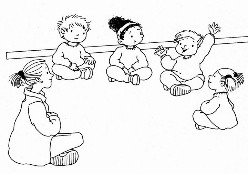 Se inicia en el conocimiento del propio cuerpo.Construye una imagen positiva de sí mismo.Adquiere paulatinamente hábitos que permitan mantener el cuerpo sano.Adquiere coordinación (óculo-manual) y control del propio cuerpo.Toma conciencia de las diferencias con los demás compañeros.Acepta su imagen y la de sus iguales.Participa de las actividades realizadas en el aula y en el recreo, respetando y cuidando del propio cuerpo y el de los demás.Reconoce las diferentes partes del cuerpo.Descubre los órganos de los sentidos.Reconoce e identifica las diversas sensaciones que se perciben a través de los sentidos.Conversa sobre el sistema respiratorio, digestivo, circulatorio y su función, identificando alguno de sus elementos más característicos (pulmones, estómago, tubo digestivo, hígado, corazón, venas, arterias,…) e identificarlos.Conoce hábitos saludables de salud e higiene bucodental.Se inicia en hábitos de alimentación saludables.Descubre las posibilidades sensitivas y expresivas del propio cuerpo.Conoce el funcionamiento y localización de los sentidos.Identifica las acciones de las partes del cuerpo.Conoce los profesionales relacionados con la salud del propio cuerpo.Conoce los diferentes instrumentos utilizados por los profesionales de la salud.Conoce los diferentes servicios sanitarios del entorno próximo.Reconoce y realiza la grafía de los números.Discrimina nociones espacio-temporales básicas.Discrimina las cualidades físicas de los objetos (colores, tamaños, formas).Discrimina las diferentes formas geométricas.Utiliza vocabulario relacionado con el cuerpo humano.Expresa sentimientos y sensaciones.Desarrolla las habilidades de los sentidos.Utiliza el cuerpo para comunicarse con los demás mediante el lenguaje, el gesto y el movimiento.Comprende y reproduce canciones y sus bailes.Utiliza el lenguaje plástico para expresar sentimientos, deseos,…Se inicia en la lectura y escritura de palabras relacionadas con el propio cuerpo humano.Utiliza los medios audiovisuales e informáticos para abordar los distintos contenidos del proyecto.Utiliza materiales plásticos para la elaboración de trabajos relacionados con los contenidos.Fomenta la creatividad.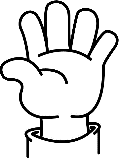 INSTRUMENTOS DE EVALUACIÓN:Observación directa, registros y cuaderno de clase.INSTRUMENTOS DE EVALUACIÓN:Observación directa, registros y cuaderno de clase.INSTRUMENTOS DE EVALUACIÓN:Observación directa, registros y cuaderno de clase.OBSERVACIONES:OBSERVACIONES:OBSERVACIONES:IMÁGENES DE LA REALIZACIÓN DEL PROYECTO: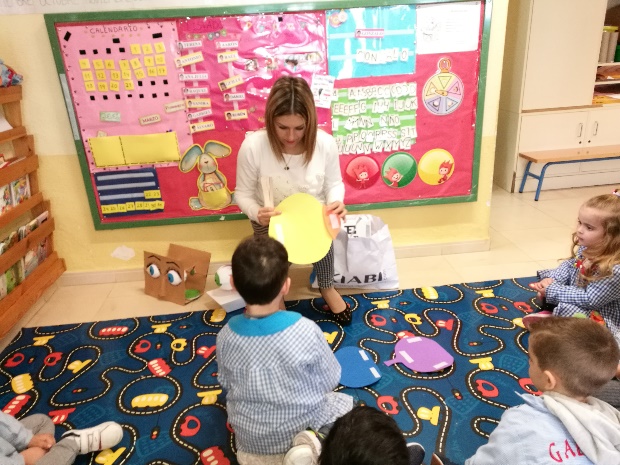 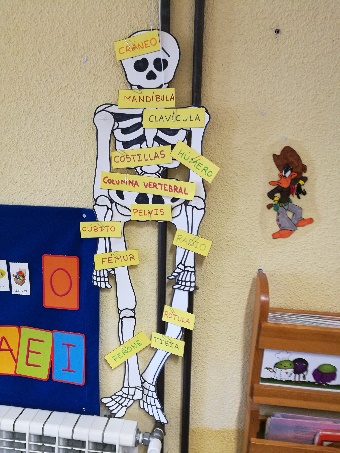 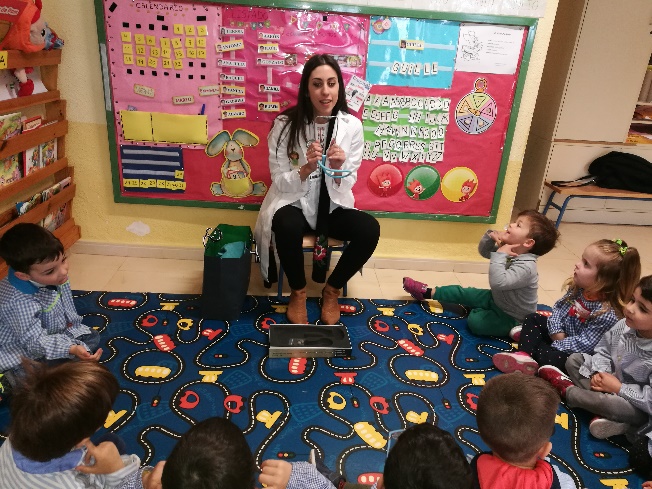 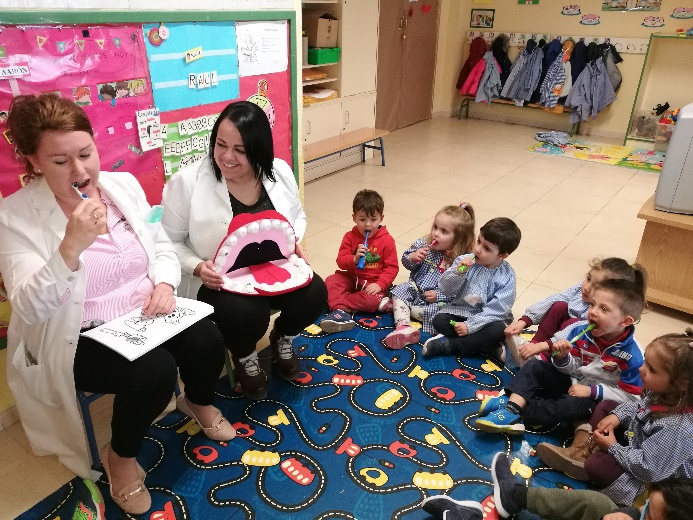 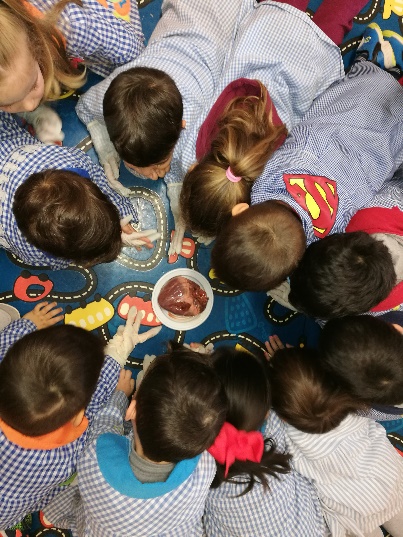 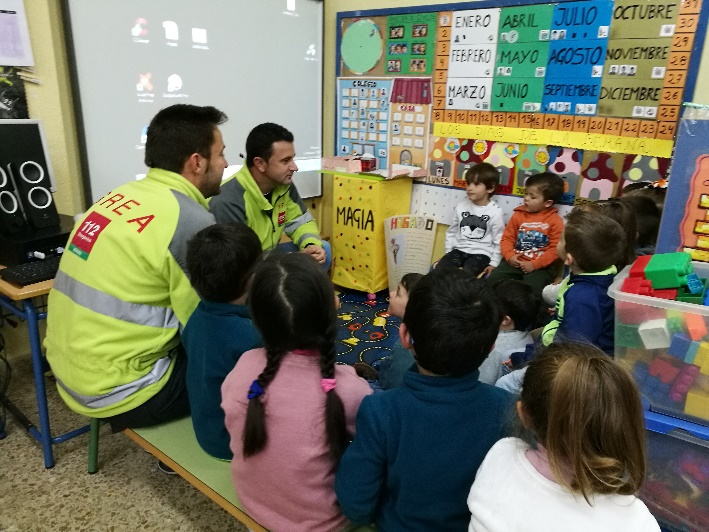 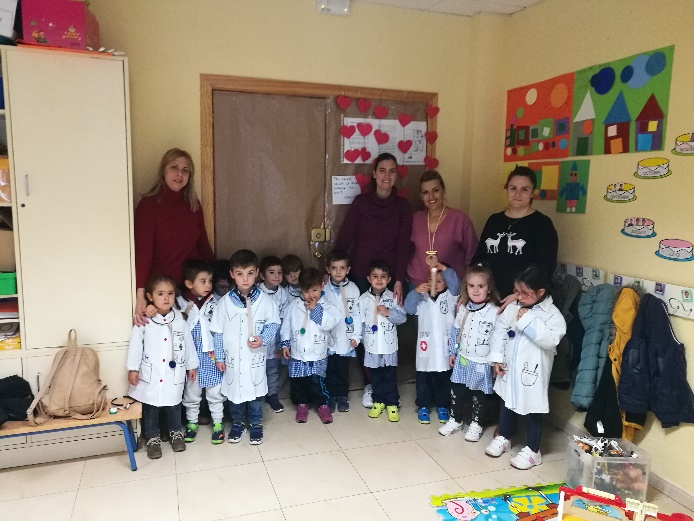 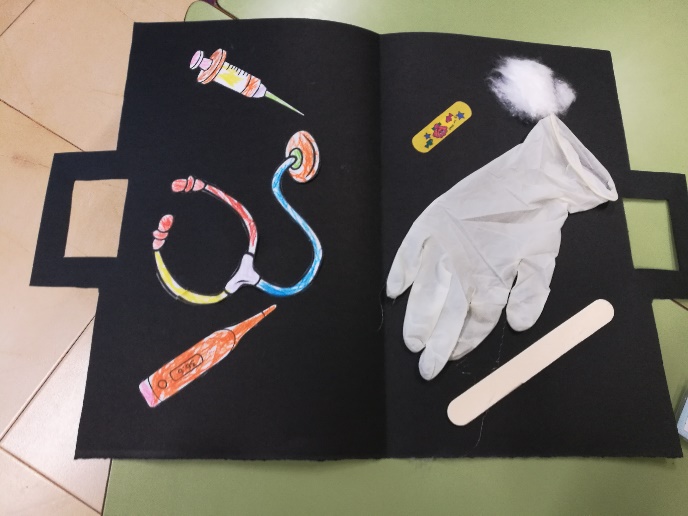 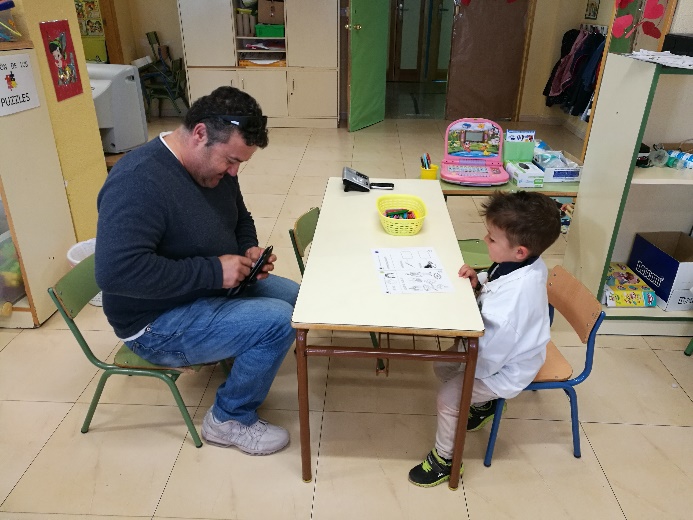 IMÁGENES DE LA REALIZACIÓN DEL PROYECTO:IMÁGENES DE LA REALIZACIÓN DEL PROYECTO: